Instructions:  Verify Box to be ticked by Owner / Supplier / Operator prior to arrival onsite.  Check Box to be ticked after visual inspection by the project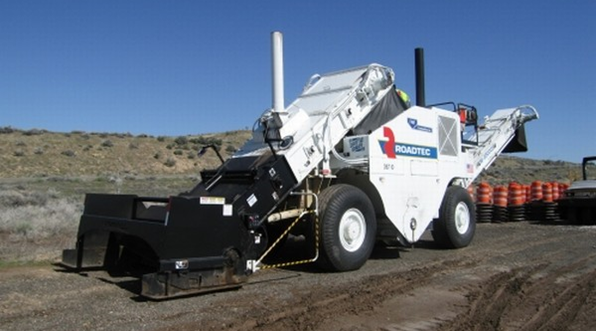 PLANT DETAILSPLANT DETAILSPLANT DETAILSPLANT DETAILSPlant Owner:Address:Address:Ph:Plant Make:Plant Model:Plant Serial No:Hours / KM’s:Roads Reg No:Reg Expiry:Project Registration No:Project Asset No:Last Service Date / Hrs:Next service Date / Hrs:MINIMUM REQUIREMENTS (If the minimum requirements are not met, a plant sticker will not be issued and the item of plant is not to commence work)MINIMUM REQUIREMENTS (If the minimum requirements are not met, a plant sticker will not be issued and the item of plant is not to commence work)MINIMUM REQUIREMENTS (If the minimum requirements are not met, a plant sticker will not be issued and the item of plant is not to commence work)MINIMUM REQUIREMENTS (If the minimum requirements are not met, a plant sticker will not be issued and the item of plant is not to commence work)VerifyCheckRequirementVerifyCheckRequirementOperator and Maintenance Manual availablePlant Hazard Assessment Sighted & Current (within 2 yrs):Logbook / Service Records (checked ok):Plant Hazard Assessment  Inspection Date:      /        /    VerifyCheckOperator’s StationCleanlinessEmergency Stop buttons operationalHandrails and ladders fitted and secure with fall barrier gates Seat – adjustments operational secureSeat belt fitted and in good working orderWarning devices and other lights (flashing, head, tail, etc) are appropriate for the environment in which plant is being used. (check environment noise criteria particularly if working out of hours)Instruments operational & labelledUHF Radio Fitted (If not fitted, has a hand held radio been supplied)Drive Lever / Controls OperationalOverhead canopy secureWarning Signs - Seat belt must be worn, keep clear from conveyor belt and crush zone areas identified.Audible Alarms operationalVerifyCheckFront Hooper No visible damageLiner plates secureVibrator operationalConveyor System attachments secureGuarding secure and in placeAdjustable push rollers are free  from foulingAugerConveyor  secureConveyor on/off controls operationalVerifyCheckEnvironmentalClean, free of organic materials (mud, dirt, weeds or seeds) prior to arrivalEngine baffling or noise reduction equipment fitted as per manufacturers specifications Smoke from internal combustion engines should not be visible for more than ten secondsVerifyCheckSteeringUnions PivotsConnecting RodsSteering Linkages / RamsVerifyCheckHydraulics SystemsRamsHoses / ConnectorsPins / Mounting(check for excessive wear, leaks and creep)VerifyCheckEngineEngines MountingsEngines GuardingExhaust GuardingOil Leaks/check levelsCoolant Leaks/check levelsCoolant SystemVee Belt ConditionAir Cleaner SystemBattery Condition / MountingVerifyCheckFume Extraction SystemFan operationalExhaust pipes are operationalVerifyCheckRunning ControlsWheels are undamagedBrake operationalPark brake is operationalTYRES – Record Tread Depth  (if required)	TYRES – Record Tread Depth  (if required)	TYRES – Record Tread Depth  (if required)	TYRES – Record Tread Depth  (if required)	POS 1 (LF)____mmPOS 2 (RF)____mmPOS 3 (LM)____mmPOS 4 (RM)____mmPLANT OWNER / OCCUPIERPLANT VERIFIERI certify that the described plant has met the inspection criteria stipulated within this checklist and is being serviced and maintained in accordance with the manufacturer’s specificationsI certify that I have verified that the described plant has met the inspection criteria stipulated within this checklist and is being serviced and maintained in accordance with the manufacturer’s specificationsName:	                                            Signature:	                                                          Date:Name:                                            Signature:                                                          Date: